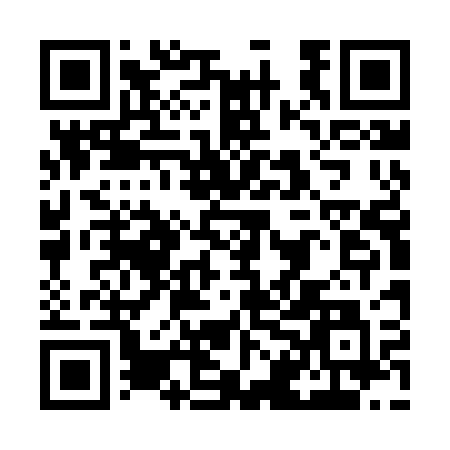 Prayer times for Padew Narodowa, PolandWed 1 May 2024 - Fri 31 May 2024High Latitude Method: Angle Based RulePrayer Calculation Method: Muslim World LeagueAsar Calculation Method: HanafiPrayer times provided by https://www.salahtimes.comDateDayFajrSunriseDhuhrAsrMaghribIsha1Wed2:465:0812:315:377:5510:072Thu2:435:0712:315:387:5610:103Fri2:395:0512:315:397:5810:134Sat2:365:0312:315:407:5910:155Sun2:335:0112:315:418:0110:186Mon2:295:0012:315:428:0210:217Tue2:264:5812:315:438:0410:248Wed2:234:5612:305:448:0510:279Thu2:194:5512:305:458:0710:3010Fri2:164:5312:305:458:0810:3311Sat2:154:5212:305:468:1010:3712Sun2:154:5012:305:478:1110:3813Mon2:144:4912:305:488:1310:3914Tue2:134:4712:305:498:1410:4015Wed2:134:4612:305:508:1610:4016Thu2:124:4412:305:518:1710:4117Fri2:124:4312:305:518:1810:4118Sat2:114:4212:305:528:2010:4219Sun2:114:4112:315:538:2110:4320Mon2:104:3912:315:548:2310:4321Tue2:104:3812:315:558:2410:4422Wed2:094:3712:315:558:2510:4423Thu2:094:3612:315:568:2610:4524Fri2:094:3512:315:578:2810:4625Sat2:084:3412:315:588:2910:4626Sun2:084:3312:315:588:3010:4727Mon2:084:3212:315:598:3110:4728Tue2:074:3112:316:008:3210:4829Wed2:074:3012:316:008:3410:4930Thu2:074:2912:326:018:3510:4931Fri2:064:2812:326:028:3610:50